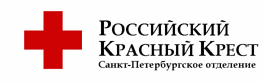 Информируем Вас о том, что Санкт-Петербургское отделение Общероссийской общественной организации «Российский Красный Крест» (далее – СПб РО ООО «РКК») в рамках проекта «Санкт-Петербургский информационный центр по вопросам интеграции и адаптации мигрантов» с использованием гранта Президента Российской Федерации на развитие гражданского общества, предоставленного Фондом президентских грантов, проводит бесплатные занятия по русскому языку для мигрантов и беженцев (начальный, средний, продвинутый уровни) по адресу: ул.Милионная, д.11 (телефон для записи – 571-10-91).С дополнительной информацией о мероприятиях можно ознакомиться на сайте «СПБ РО ООО «РКК» (www.spbredcross.org/meropriyatiya). 